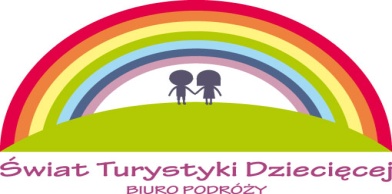 REGULAMIN UTRZYMANIA HIGIENY I DYSTANSU PRZEZ UCZESTNIKÓW KOLONII LETNICH ORGANIZOWANYCH PRZEZ ŚWIAT TURYSTYKI DZIECIĘCEJ BIURO PODRÓŻY 
W ZWIĄZKU Z ZAGROŻENIEM COVID-19Regulamin obowiązuje w sezonie 2021Podczas pobytu na wypoczynku uczestnicy są zobowiązani do:1.Dezynfekcji rąk za każdym razem przed wejściem do pomieszczeń wspólnych, sal dydaktycznych –wszędzie tam, gdzie płyny dezynfekujące zostały umieszczone.2.Częstego i dokładnego mycia rąk z użyciem mydła zgodnie z zamieszczonymi instrukcjami zwłaszcza przed i po korzystaniu z toalet.3.Poruszania się w grupach wychowawczych/zajęciowych i niemieszania się z uczestnikami innych grup na zajęciach oraz podczas posiłków.4.Zachowywania bezpiecznego dystansu 2m, od uczestników innych grup.5. Informowania wychowawcy o złym samopoczuciu własnym lub innych uczestników obozów.6.Korzystania ze sklepiku w godzinach wyznaczonych dla swojej grupy lub po wcześniejszym uzgodnieniu z wychowawcą.7.Stosowania zachowań pro higienicznych:-unikania dotykania dłońmi okolic oczu, nosa i ust-zakrywania podczas kaszlu i kichania ust i nosa zgiętym łokciem lub chusteczką - jak najszybszym wyrzuceniu chusteczki do zamkniętego kosza i umycie rąk.8.Dostosowaniu się do wszystkich innych wytycznych związanych z zapobieganiem COVID_19.Podczas posiłków na wypoczynku uczestnicy są zobowiązani do :1.Zapoznania się z jadłospisem na dziś, wcześniej podjęta decyzja przyspieszy późniejsze wydawanie posiłków.2.Obowiązkowej dezynfekcja rąk dostępnym płynem na wejściu.3.Pobraniu sztućców zapakowanych w serwetki.4.Wyboru  dań, odebrania talerza z jedzeniem na końcu stołu podawczego.5.Na czas posiłku zajęcia miejsca przy stole ze swoją grupą wychowawczą zachowując 2 metrowy dystans od innych grup.6.Używania tylko swoich sztućców, nieczęstowania innych uczestników swoim posiłkiem, picia tylko ze swojego kubka.7.Odniesieniu wykorzystanych naczyń do okienka, ewentualna dokładka wydawana jest na nowym talerzu, w wypadku dokładki sztućce należy zachować.8.Obowiązkowej dezynfekcji rąk płynem dezynfekcyjnym przy wyjściu z jadalni.									Data i podpis rodzica/opiekuna prawnego